УТВЕРЖДАЮ:Исполняющий обязанности директора Нефтеюганского районногобюджетного учреждения Творческое Объединение «Культура»____________Е.В. Финогенова      «09» сентября 2020 г.      ПОЛОЖЕНИЕОб организации проведения ежегодного конкурса журналистских работ на лучшее освещение в средствах массовой информации вопросов межнационального(межэтнического), межконфессионального и межкультурного взаимодействия на территории Нефтеюганского района (далее — Положение)Общие положения:Настоящее Положение регламентирует порядок и условия проведения конкурса журналистских работ на лучшее освещение в средствах массовой информации вопросов межнационального (межэтнического), межконфессионального и межкультурного взаимодействия на территории Нефтеюганского района (далее — Конкурс).Участники Конкурса - штатные сотрудники, внештатные авторы, редакции зарегистрированных средств массовой информации, осуществляющих свою деятельность на территории Нефтеюганского района (далее — журналисты).Финансирование Конкурса осуществляется за счет средств бюджета Нефтеюганского района в рамках доведенных лимитов по муниципальной программе Нефтеюганского района «Профилактика экстремизма, гармонизация межэтнических и межкультурных отношений в Нефтеюганском районе на 2019-2024 годы и на период до 2030 года», утвержденной постановлением администрации Нефтеюганского района от 31.10.2016 № 1787-па-нпа.Конкурс проводится ежегодно в срок до 31 декабря текущего года.Цели и задачи Конкурса:Цель Конкурса — укрепление единства российской нации, обеспечение гражданского, межнационального и межконфессионального согласия, этнокультурное развитие народов России, профилактика экстремизма на территории Нефтеюганского района.Задачи Конкурса:	совершенствование	информационного	обеспечения реализации государственной национальной политики Российской Федерации; 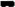 	стимулирование журналистов,	освещающих вопросы реализации государственной национальной политики Российской Федерации на территории Нефтеюганского района.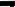 Организаторы Конкурса:Организатором Конкурса является управление по связям с общественностью администрации Нефтеюганского района (далее — Организатор), с привлечением специалистов департамента культуры и спорта Нефтеюганского района, в лице Нефтеюганского районного бюджетного учреждения Творческое объединение «Культура».Организаторы осуществляют контроль и координацию проведения Конкурса и обеспечивают:информационное сопровождение Конкурса;формирование конкурсной документации (положение о Конкурсе, форма заявки на участие);прием и регистрацию заявок;создание равных условий для всех участников;организацию церемонии награждения победителей;хранение конкурсных работ, материалов;решение прочих организационных вопросов.3.3. Организаторы Конкурса не позднее 20 сентября, размещают объявление о проведении Конкурса на официальном сайте органов местного самоуправления Нефтеюганского района и опубликовывают в муниципальной газете «Югорское обозрение».4. Условия участия в Конкурсе:4.1. Для участия в Конкурсе необходимо подать:заявку по установленной форме (приложение № 1 к Положению) на адрес электронной почты lanecra@admoil.ru;согласие на обработку персональных данных (приложение № 2 к Положению) на адрес электронной почты lanecra@admoil.ru;  конкурсные работы, оформленные в соответствии с требованиями, указанными в пункте 4.8 настоящего Положения в кабинет № 219 администрации Нефтеюганского района.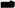 Полученные материалы регистрируются секретарем конкурсной комиссии в журнале приема заявок на Конкурс, с указанием даты поступления материала, фамилии, имени, отчества журналиста, предоставившего конкурсные материалы.Материалы, предоставленные на Конкурс, не рецензируются и не возвращаются.По каждой номинации оформляется отдельная заявка.Одни и те же материалы одним участником могут быть поданы на Конкурс только по одной номинации.Работы, поступившие после указанного в объявлении о проведении Конкурса срока, к участию в Конкурсе не допускаются.Материалы, оценка которых затруднена ввиду низкого качества или невозможности просмотра представленной копии, не рассматриваются, что отражается в протоколе заседания конкурсной комиссии.Для участия в Конкурсе:работы печатных средств массовой информации предоставляются в виде1 экземпляра печатного издания (подлинник) с размещенными материалами (либо копия, заверенная подписью и печатью), а также 3 копии в бумажном варианте и 1 копия в электронном виде в формате pdf;- работы электронных средств массовой информации предоставляются на отдельном носителе формата DVD (CD) в 2-х экземплярах, на каждый конкурсный материал предоставляется эфирная справка по форме, согласно приложению № 3 к Положению.4.9. Прием заявок осуществляется в течение 30 дней с момента размещения объявления о проведении Конкурса на официальном сайте органов местного самоуправления Нефтеюганского района и опубликования в муниципальной газете «Югорское обозрение».5. Номинации Конкурса5.1. Конкурс проводится по следующим номинациям:5.1.1. «Лучшее освещение вопросов межнационального (межэтнического), межконфессионального и межкультурного взаимодействия на территории Нефтеюганского района в печатных средствах массовой информации» - освещение деятельности институтов гражданского общества в целях гармонизации межнациональных и межконфессиональных отношений, профилактики экстремизма;-  освещение исторических, национально-культурных обычаев и традиций народов России, проживающих на территории Нефтеюганского района;-  освещение положительных примеров межкультурного и межрелигиозного диалога и сотрудничества.5.1.2. «Лучшее освещение вопросов межнационального (межэтнического), межконфессионального и межкультурного взаимодействия на территории Нефтеюганского района в электронных средствах массовой информации» - освещение деятельности институтов гражданского общества в целях гармонизации межнациональных и межконфессиональных отношений, профилактики экстремизма;- освещение исторических, национально-культурных обычаев и традиций народов России, проживающих на территории Нефтеюганского района;- освещение положительных примеров межкультурного и межрелигиозного диалога и сотрудничества.5.1.3. «Лучший видеоролик, направленный на социокультурную адаптацию мигрантов в Нефтеюганском районе»- освещение темы социальной и культурной адаптации и интеграции мигрантов, о развитии доброжелательных взаимоотношений между мигрантами и местным населением, создание положительного образа мигранта.Продолжительность видеоролика не должна превышать двух минут.5.2. По каждой номинации участник Конкурса предоставляет не более трех работ.6. Конкурсная комиссия6.1. Конкурсная комиссия рассматривает работы участников Конкурса, подводит итоги и определяет победителей Конкурса.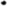 6.2. Работой конкурсной комиссии руководит председатель конкурсной комиссии, а в случае его отсутствия, заместитель председателя конкурсной комиссии. Состав конкурсной комиссии определен Приложением № 4 к Положению.  6.3. Секретарь конкурсной комиссии осуществляет прием заявок на участие в Конкурсе, организует по поручению председателя конкурсной комиссии заседание комиссии, ведет протоколы заседаний.6.4. Решение конкурсной комиссии принимается большинством голосов при наличии 2/3 ее состава.6.5. Решения конкурсной комиссии оформляются протоколом.7. Подведение итогов Конкурса.7.1. В каждой из номинаций Конкурса, конкурсная комиссия определяет по 1 победителю (I место) и 2 призера (II и III места). Победители и призеры Конкурса получают дипломы за I, II и III место и денежные премии, согласно утвержденной смете (Приложение № 5 к Положению).7.2. Определение победителей и призеров по каждой номинации осуществляется по пятибалльной шкале. При сумме балов:от 24 до 48 баллов — 3 место; от 49 до 72 баллов — 2 место; от 73 до 90 баллов — 1 место.7.3. Члены комиссии оценивают каждую конкурсную работу по следующим критериям:соответствие целям, номинации, тематике Конкурса;аргументированность, глубина разработки темы;творческий подход, оригинальность подачи темы.Результаты отражаются в оценочных листах (Приложение № 6 к Положению).7.4. В случае равенства баллов двух или нескольких участников в одной номинации победители и призеры определяются открытым голосованием членов конкурсной комиссии.7.5. В случае, если ни одна из заявленных работ в той или иной номинации не соответствуют требованиям, указанным в пункте 4.8 настоящего Положения, победители и/или призеры в номинациях могут быть не определены. Данное решение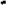 вносится в протокол.7.6. В случае, если в той или иной номинации подана только одна заявка, соответствующая требованиям пункта 4.8 Положения, члены конкурсной комиссии оценивают конкурсную работу в соответствии с пунктами 7.2, 7.3 Положения. Данное решение вносится в протокол.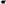 7.7. На основании протокола конкурсной комиссии о подведении итогов Конкурса издается приказ, являющийся основанием для перечисления денежных премий победителям и призерам Конкурса.7.8. Нефтеюганское районное бюджетное учреждение Творческое объединение «Культура» в течение 30 календарных дней перечисляет денежную премию победителям и призерам конкурса на расчетные счета, указанные в заявках на участие в конкурсе.7.9. Информация о конкурсе, его победителях и призерах размещается Организатором на официальном сайте органов местного самоуправления Нефтеюганского района.7.10. Награждение победителей и призеров Конкурса проводится Организаторами в ходе торжественной церемонии подведения итогов Конкурса.	Приложение №  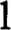 к положению о КонкурсеЗаявкана участие в конкурсе журналистских работ на лучшее освещение в средствах массовой информации вопросов межнационального (межэтнического), межконфессионального и межкультурного взаимодействия на территории Нефтеюганского района1. Ф.И.О. (последнее при наличии) автора конкурсной работы_______________2. Год рождения______________________________________________________3. Место работы______________________________________________________4. Занимаемая должность______________________________________________5. Фактический адрес проживания______________________________________6. Контактные данные:Телефон____________________________________________________________ E-mail______________________________________________________________ 7. Номинация _______________________________________________________8. Название конкурсной работы:____________________________________________________________________9. Я, _________________________________________, предупрежден (а) о соблюдении главы 70 Гражданского кодекса Российской Федерации, не возражаю против использования конкурсной работы для размещения в печатных и электронных ресурсах в некоммерческих целях с указанием имени автора, и подтверждаю правильность предоставленных мною данных.	В соответствии с требованиями статьи 9 Федерального закона от 27.06.2006 № 152-ФЗ «О персональных данных» подтверждаю(ем) свое согласие на обработку органами местного самоуправления персональных данных.10.Банковские реквизиты_______________________________________________С правилами участия в конкурсе ознакомлен(а) и согласен(а).«___»___________2020 года   _____________          (_______________________)                                                                 подпись               расшифровка подписиЗаявку принял:_____________               (_________________________)    подпись                             расшифровка подписи    «___»_________ 2020 года     Приложение № 2к Положению о конкурсеСОГЛАСИЕ НА ОБРАБОТКУ ПЕРСОНАЛЬНЫХ ДАННЫХЯ, ___________________________________________________________________(Ф.И.О. подавшего заявку)проживающий(ая) по адресу: _____________________________________________________________________(адрес места регистрации и места жительства, в случае если разные)документ, удостоверяющий личность _____________________________________________________________________(серия и номер, дата выдачи, наименование органа, выдавшего документ)________________________________________________________________________ИНН_________________________________СНИЛС____________________________________в соответствии с требованиями статьи 9 Федерального закона от 27.07.2006№ 152-ФЗ 
«О персональных данных» подтверждаю своё согласие на обработку персональных данных, переданных мной для участия в конкурсе журналистских работ на лучшее освещение в средствах массовой информации вопросов межнационального (межэтнического), межконфессионального и межкультурного взаимодействия на территории Нефтеюганского района.К персональным данным, являющимися общедоступными, на обработку которых даю согласие, относятся:- фамилия, имя, отчество;-паспортные данные;- ИНН;- СНИЛС;- дата рождения;-место регистрации;-контактный телефон.Предоставляю организаторам Конкурса право осуществлять все действия (операции) с моими персональными данными, включая сбор, систематизацию, накопление, хранение, обновление, изменение, использование, обезличивание, блокирование, уничтожение. Организаторы вправе обрабатывать мои персональные данные посредством внесения их в электронную базу данных, включения в списки (реестры) и отчётные формы, предусмотренные документами, регламентирующими представление отчётных данных (документов), и передавать их уполномоченным органам.Настоящее согласие дано мной «____»___________2020 г. и действует бессрочно.Я подтверждаю, что мне известно о праве отозвать своё согласие посредством составления соответствующего письменного документа, который может быть направлен мной в адрес Организатора по почте заказным письмом с уведомлением о вручении либо вручён лично под расписку представителю Организатора.Об ответственности за достоверность представленных сведений предупрежден(а).Подтверждаю, что ознакомлен(а) с положениями Федерального закона от 27.07.2006 № 152-ФЗ «О персональных данных», права и обязанности в области защиты персональных данных мне разъяснены.«___»___________20____ г.___________________________	                 _______________________			(Ф.И.О.)						(подпись)Приложение № 3 к положению о КонкурсеЭфирная справкаНазвание электронного СМИ _______________________________________________Название материала ______________________________________________________Название программы, в рамках которой вышел материал_________________________Дата премьерного эфира ___________________________________________________Хронометраж ____________________________________________________________Ф.И.О. авторов ___________________________________________________________Ф.И.О., должность и подпись руководителя представляющей организации ________________________________________________________________________М.П.Приложение № 4к положению о КонкурсеСОСТАВ* конкурсной комиссии для определения победителей в конкурсе журналистских работ на лучшее освещение в средствах массовой информации вопросов межнационального (межэтнического), межконфессионального и межкультурного взаимодействия на территории Нефтеюганского района* При отсутствии члена комиссии на заседании комиссии может присутствовать лицо, замещающее его по должности, с правом голоса.Приложение № 5 к положению о КонкурсеСМЕТАрасходов на проведение ежегодного конкурса журналистских работ на лучшее освещение в средствах массовой информации вопросов межнационального (межэтнического), межконфессионального и межкультурного взаимодействия на территории Нефтеюганского районаПриложение № 6 к положению о КонкурсеОценочный лист(наименование номинации)(наименование конкурсной работы)Члены Комиссии:	________________________                                       (подпись)                                                (расшифровка подписи)	________________________                                       (подпись)                                                (расшифровка подписи)	________________________                                       (подпись)                                                (расшифровка подписи)Председатель Комиссии:	________________________                                       (подпись)                                                (расшифровка подписи)Примечания:Для оценки работы по каждому показателю применяется 5-балльная шкала, где учитываются:- материал не соответствует данному показателю;– материал в незначительной части соответствует данному показателю;– материал в средней степени соответствует данному показателю; – материал в значительной степени соответствует данному показателю; - материал полностью соответствует данному показателю.Михалев— заместитель	главы 	Нефтеюганского	района,Владлен Геннадьевичпредседатель конкурсной комиссии  Федорова— начальник управления по связям с общественностьюАлина Николаевнаадминистрации Нефтеюганского района, заместитель председателя конкурсной комиссииЛанец— главный специалист управления по связям сРегина АндреевнаЧлены комиссии:общественностью администрации Нефтеюганского района, секретарь конкурсной комиссииАндреевский— директор	департамента	культуры	и	спортаАлександр ЮрьевичНефтеюганского районаКовалевская— председатель комитета по культуре департаментаЕлена Александровнакультуры и спорта Нефтеюганского районаНикитина— заместитель начальника управления по связям сСветлана Евгеньевнаобщественностью администрации Нефтеюганского районаКоновалова Галина Ивановна— начальник отдела информационной политики МКУ«Управление по делам администрации Нефтеюганского района»АлексееваЛариса Николаевна— председатель Местной общественной организации Нефтеюганского района «Центр развития культуры и национальных традиций чувашей «Родник»№ п.п.Наименование расходовСумма(руб.)1.Награждение в номинации «Лучшее освещение вопросов межнационального (межэтнического), межконфессионального и межкультурного взаимодействия на территории Нефтеюганского района в печатных средствах массовой информации»:1 место – 6 000,00 (шесть тысяч) рублей;2 место – 4 000,00 (четыре тысячи) рублей;3 место – 3 000,00 (три тысячи) рублей.13 000,002.Награждение в номинации «Лучшее освещение вопросов межнационального (межэтнического), межконфессионального и межкультурного взаимодействия на территории Нефтеюганского района в электронных средствах массовой информации»:1 место – 6 000,00 (шесть тысяч) рублей;2 место – 4 000,00 (четыре тысячи) рублей;3 место – 3 000,00 (три тысячи) рублей.13 000,003.Награждение в номинации «Лучший видеоролик, направленный на социокультурную адаптацию мигрантов в Нефтеюганском районе»:1 место – 11 000,00 (одиннадцать тысяч) рублей;2 место – 8 000,00 (восемь тысяч) рублей;3 место – 5 000,00 (пять тысяч) рублей.24 000,00ИТОГО:50 000,00п/пНаименование показателей оценкиОценка в баллах1.Соответствие целям, номинации, тематике Конкурса2.Аргументированность, глубина разработки темы3.Творческий подход, оригинальность подачи темыИТОГОИТОГО